OPSV - RI (Organizirano provođenje slobodnog vremena - radno izražavanje) – Izrada pisanicaZadatak:1. Prošeći u dvorištu ili do vrta. 2. Uberi pokoje pero, listić, grančicu ili cvjetić. 3. Uz pomoć ukućana skuhaj jaja.4. Pomoću vodenih boja i flomastera nacrtaj zanimljiva lica na pisanice i ukrasi ih po želji.Evo nekoliko primjera i ideja: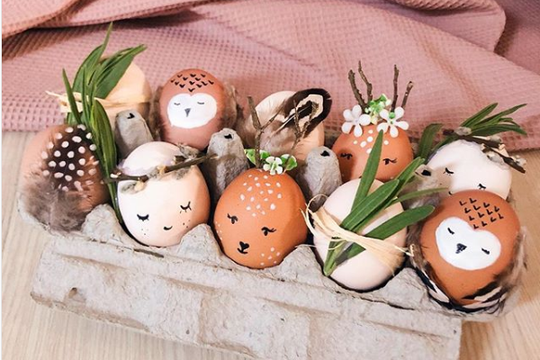 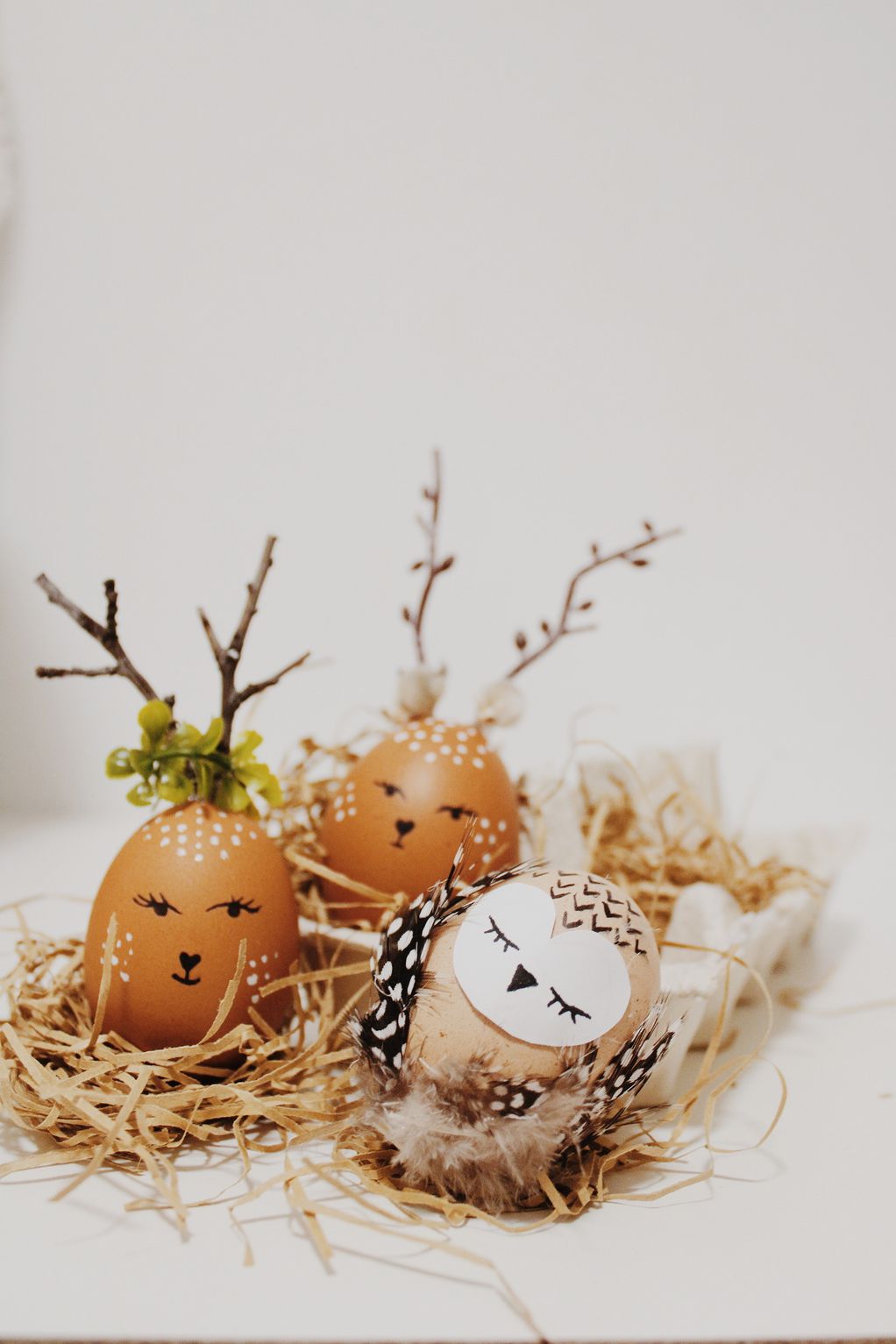 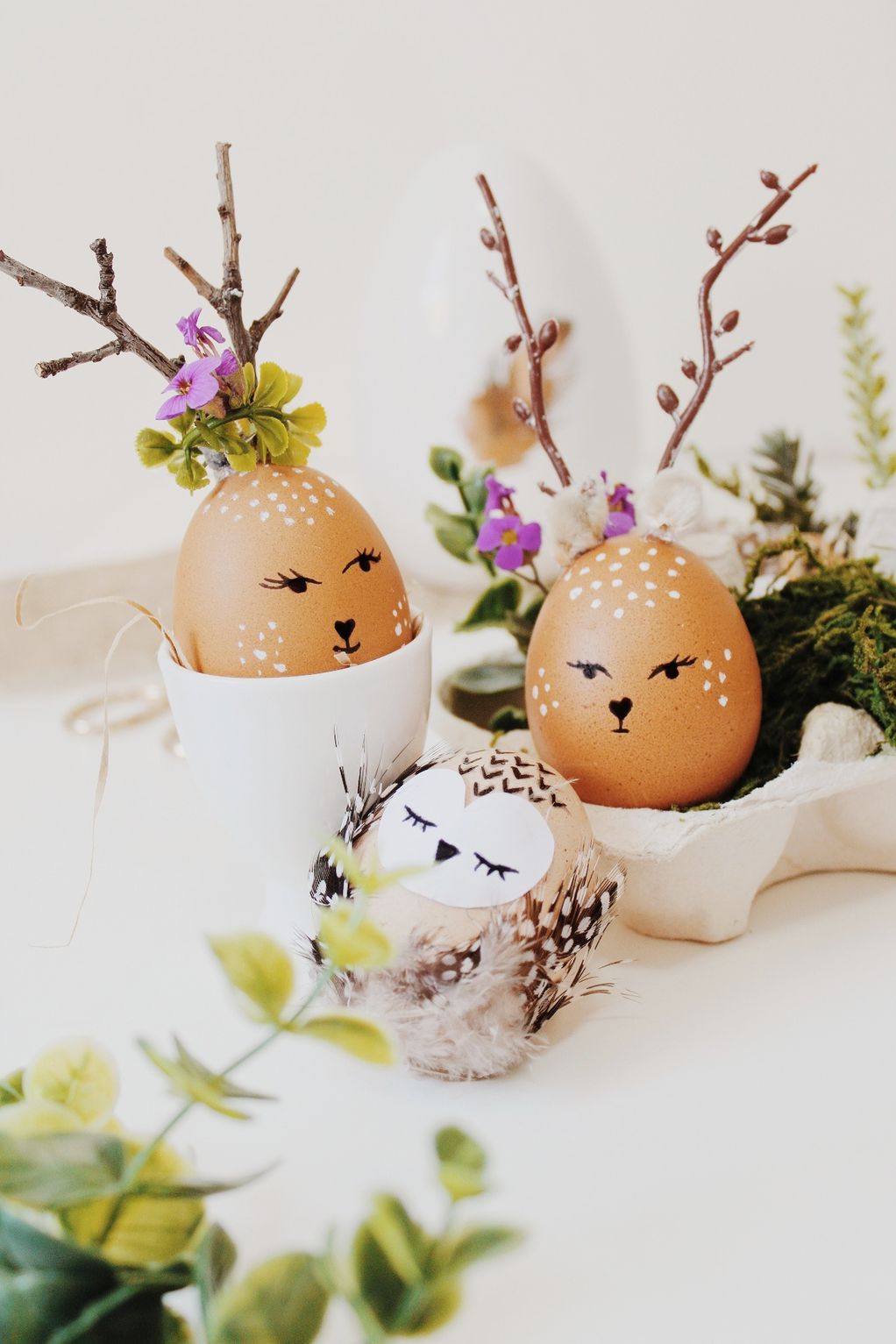 